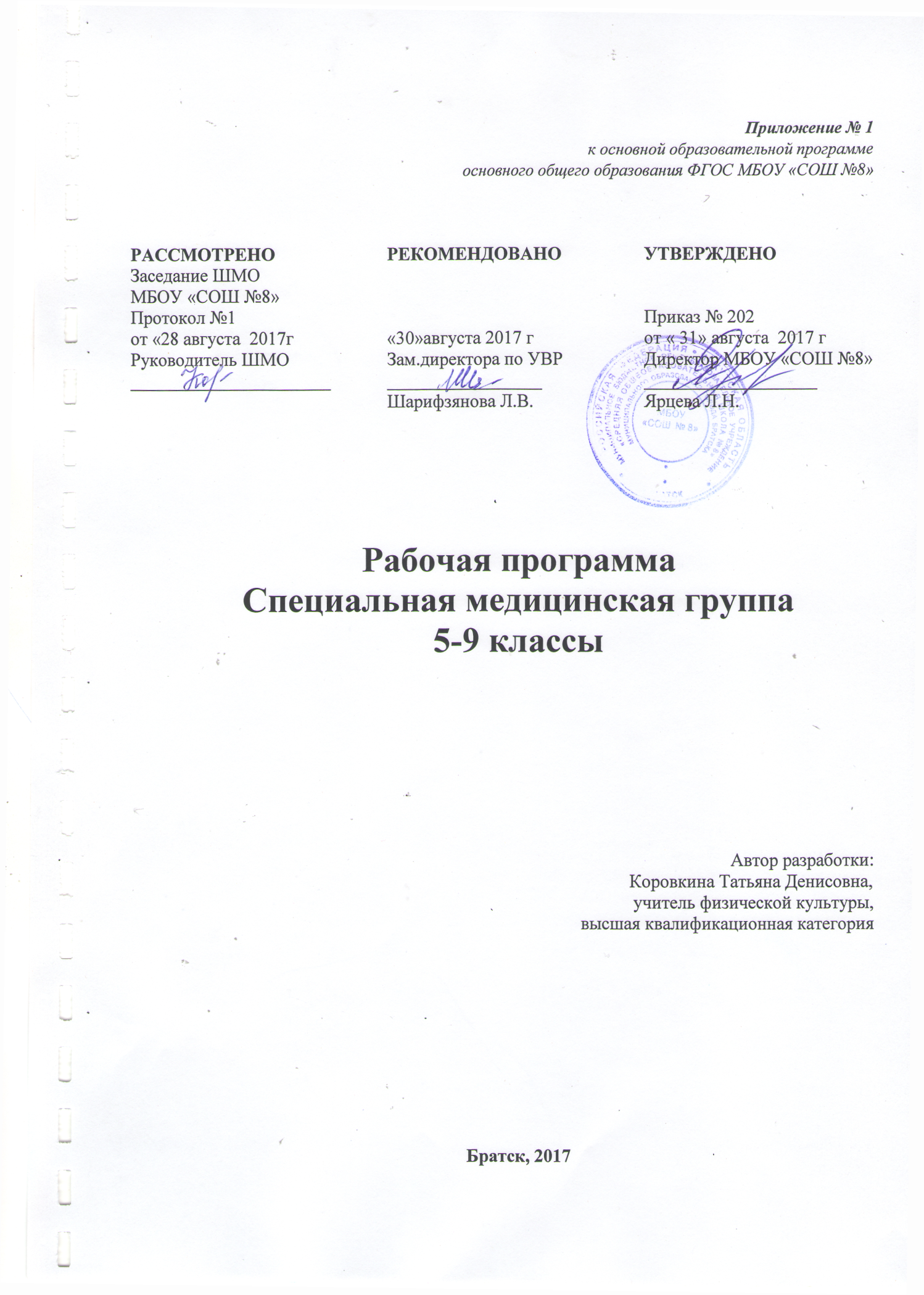 ПЛАНИРУЕМЫЕ РЕЗУЛЬТАТЫОСВОЕНИЯ КУРСА «СПЕЦИАЛЬНАЯ МЕДИЦИНСКАЯ ГРУППА»
5-9 классы
            В результате освоения программного материала по физической культуре учащиеся 5-9 классов специальных медицинских групп должны 
иметь представления:
-  о правилах профилактики травматизма во время занятий физическими упражнениями на открытых спортивных площадках;
-  о гигиенических требованиях к спортивному инвентарю, оборудованию и форме одежды;
-  о правилах ведения дневника самонаблюдения. 
Уметь:
-  выполнять комплексы упражнений на развитие дыхания (грудное, брюшное, смешанное);
-  выполнять комплексы корригирующей гимнастики с учетом индивидуальных медицинских показаний;
- выполнять упражнения с малым набивным мячом;
-  выполнять прыжок через гимнастическую скамейку с опорой на руки;
- выполнять комбинацию из передвижений на низком гимнастическом бревне.
Демонстрировать физическую подготовленность по годовому приросту результатов в развитии основных физических качеств в следующих контрольных упражнениях:
-  гибкость — из положения сидя наклон вперед (касание руками носков ног);
-  быстрота — скорость простой реакции (тест падающей линейки, см);
- выносливость — бег в спокойном темпе;
- сила (по выбору) — прыжок в длину с места; бросок небольшого набивного мяча из положения сидя на полу. У ученика сформируютсяЛичностные УУД:
– развитие самостоятельности и ответственности, стремления к ЗОЖ.
Метапредметные УУД:
– овладение способностью принимать и сохранять цели и задачи учебной деятельности, поиска средств ее осуществления;
– формирование умения планировать, контролировать и оценивать учебные действия в соответствии с поставленной задачей и условиями ее реализации; определять наиболее эффективные способы достижения результата;
– формирование умения понимать причины успеха/неуспеха учебной деятельности и способности конструктивно действовать даже в ситуациях неуспеха;
Предметные УУД:
– формирование первоначальных представлений о значении физической культуры для укрепления здоровья человека (физического, социального и психологического), о ее позитивном влиянии на развитие человека (физическое, интеллектуальное, эмоциональное, социальное), о физической культуре и здоровье как факторах успешной учебы и социализации;
– овладение умениями организовать здоровьесберегающую жизнедеятельность (режим дня, утренняя зарядка, оздоровительные мероприятия, подвижные игры, соревновательно-игровые задания, стрейчинг и т.д.);
– формирование навыка систематического наблюдения за своим физическим состоянием, величиной физических нагрузокданными мониторинга здоровья (длины и массы тела и др.), показателями основных физических качеств (силы, быстроты, выносливости, координации, гибкости);.Содержание учебного предмета                          «Специальная медицинская группа»
Основы знаний:
Физическая культура как система разнообразных форм занятий физической подготовкой и укреплением здоровья человека.
Жизненно важные способы передвижения человека: сходство и различия.
Режим дня и распорядок дня.
Правила поведения и техники безопасности на уроках физической культуры.
Профилактика простудных заболеваний. Закаливание.
Первая помощь при травмах.
Внешние признаки утомления.
Самоконтроль. Ведение дневника самоконтроля.
Правила составления комплекса ОРУ.

Гимнастика с основами акробатики: 
Строевые упражнения; 
Упражнения в равновесии; 
ОРУ и СУ; 
Висы и упоры; лазание и перелезание.
Танцевальные упражнения.
Кувырки вперёд, назад. 
Стойки (на голове, лопатках, руках)
Мосты
Лазание по канату.
Упражнения с гимнастическими снарядами и предметами.
Легкая атлетика: 
Бег (медленный на выносливость, с низкого старта, равномерный, челночный, СБУ).
Прыжки(в длину с места, с разбега, на месте, с продвижением вперед и назад, спрыгивание с горки матов, с мягким приземлением). 
Метание (Броски небольшого набивного мяча (1 кг) двумя руками из-за головы и от груди, малого мяча в вертикальную цель, на дальность).

Лыжные гонки: 
Передвижения на лыжах различными способами
Повороты на лыжах
Спуски и подъемы
Торможения
Спортивные игры:Элементы баскетбола (стойки, передвижения, ведение и передачи мяча, правилаигры, броски мяча)Элементы волейбола (стойки, передвижения, подачи, прием и передачи мяча, правила игры)

Корригирующие упражнения:
Комплексы упражнений, направленные на коррекцию осанки и профилактику плоскостопия.

ЛФК :
Комплексы упражнений, подобранные для конкретного заболевания учащихся.ТЕМАТИЧЕСКОЕ ПЛАНИРОВАНИЕ5-9 класс (102 час.)
№
п/п

Вид программного материала

Количество часов (уроков)
№
п/п

Вид программного материала
5 - 9 классы
1
Базовая часть
68
1.1
Основы знаний о физической культуре
В процессе урока
1.2
Спортивные игры
16
1.3
Гимнастика с элементами акробатики
12
1.4
Легкая атлетика
10
1.5
Лыжная подготовка
10
1.6
Коррегирующие упражнения
20
2
Вариативная часть
34
2.1
ЛФК
34
Итого
102№урока№урокасодержаниеКол-вочасовФормаконтроляОГЗФорма контроля   группы здоровьяДатапроведенияДатапроведения№урока№урокасодержаниеКол-вочасовФормаконтроляОГЗФорма контроля   группы здоровьяпланфактI-  ЧЕТВЕРТЬЛЕГКОАТЛЕТИЧЕСКИЕ УПРАЖНЕНИЯЛЕГКОАТЛЕТИЧЕСКИЕ УПРАЖНЕНИЯЛЕГКОАТЛЕТИЧЕСКИЕ УПРАЖНЕНИЯ1111Техника безопасности во время занятий физической культурой. Оказание первой помощи. Строевая подготовка. Лёгкий бег в сочетании с ходьбой. Прыжковые упражнения.122 Оказание первой помощи. Строевая подготовка. Лёгкий бег в сочетании с ходьбой. Прыжковые упражнения.13-43-4Ходьба, лёгкий бег Коррекционная гимнастика. Общеразвивающие упражнения без предметов. Подвижная игра. Разновидности ходьбы. Ходьба по разметкам. Подсчет частоты сердечных сокращений (ЧСС).2учет5-6-75-6-7Комплекс на профилактику осанки. Разновидности ходьбы с изменением скорости и направления передвижения, левым и правым боком. Развитие координационных способностей. Техника выполнения высокого старта. Выполнение команд: «На старт», «Внимание», «Марш». Игра «Пионербол» Беседа о пользе физических упражнений.38-98-9ОРУ с теннисным мячом комплекс . Развитие координационных способностей. Коррекционная гимнастика. Прыжок в длину с места.Метание мяча в цель с 3 - 4 метров с 4 – 6 м (присев, стоя, сидя),техника исполнения. Подвижные игры Попади – поймай»2Подвижные и СПОРТИВНЫЕ  ИГРЫ5час1010Техника безопасности. Коррекционная гимнастика. С малыми мячами. Ведение мяча(резинового и баскетбольного. Броски мяча в кольцо. Игры «Перестрелка» и «Попади в цель».111-1211-12Комплексы упражнений, направленные на коррекцию осанки и профилактику плоскостопия.21313Техника безопасности. Коррекционная гимнастика. С малыми мячами. Ведение мяча(резинового и баскетбольного). Броски мяча в кольцо. Игры «Перестрелка» и «Попади в цель».114-1514-15Развитие двигательных качеств по средствам ОРУ. Подвижные игры.216-17Коррекционная гимнастика с резиновыми мячами. Бег в сочетании с ходьбой. Упражнения с набивными мячами. Передача мяча в парах. Подвижные игрыКоррекционная гимнастика с резиновыми мячами. Бег в сочетании с ходьбой. Упражнения с набивными мячами. Передача мяча в парах. Подвижные игры11818Комплексы упражнений, направленные на коррекцию осанки и профилактику плоскостопия.21919Коррекционная гимнастика с резиновыми мячами. Бег в сочетании с ходьбой. Упражнения с набивными мячами. Передача мяча в парах. Подвижные игры120-2120-21Комплексы упражнений, направленные на коррекцию осанки и профилактику плоскостопия.22222Коррекционная гимнастика с резиновыми мячами. Бег в сочетании с ходьбой. Упражнения с набивными мячами. Передача мяча в парах. Подвижные игры123-2423-24Комплексы упражнений, направленные на коррекцию осанки и профилактику плоскостопия.22 четвертьГимнастика с элементами акробатики2411Техника безопасности на занятиях, теоретические сведения. Коррекционная гимнастика на осанку. Упоры, перекаты вперед, назад, группировка.12-32-3строевые упражнения; 
упражнения в равновесии; 
ОРУ и СУ; 
Висы и упоры; лазание и перелезание.244Коррекционная гимнастика на осанку. Упоры, перекаты вперед, назад, группировка.15-65-6Танцевальные упражнения.
Кувырки вперёд, назад. 
Стойки (на голове, лопатках, руках)
Мосты
Лазание по канату.277Упражнения с гимнастическими снарядами и предметами. Ходьба на носках.18-98-9Танцевальные упражнения.
Кувырки вперёд, назад. 
Стойки (на голове, лопатках, руках)
Мосты
Лазание по канату.21010Коррекционная гимнастика на плоскостопие. Строевые упражнения, построение из одной шеренги в две, из колоны по одному в колону по два. Упражнения, лёжа на спине на развитие физических качеств. Ходьба на носках.111-1211-12Танцевальные упражнения.
Кувырки вперёд, назад. 
Стойки (на голове, лопатках, руках)
Мосты
Лазание по канату.21313Коррекционная гимнастика на осанку. Совершенствование изученных строевых упражнений. Упражнения с гимнастическими палками. Висы, упоры, перекаты и кувырки. Подвижные игры.114-1514-15строевые упражнения; 
упражнения в равновесии; 
ОРУ и СУ; 
Висы и упоры; лазание и перелезание.21616Коррекционная гимнастика на осанку. Совершенствование изученных строевых упражнений. Упражнения с гимнастическими палками. Висы, упоры, перекаты и кувырки. Подвижные игры.117-1817-18строевые упражнения; 
упражнения в равновесии; 
ОРУ и СУ; 
Висы и упоры; лазание и перелезание.21919Коррекционная гимнастика на осанку. Совершенствование изученных строевых упражнений. Упражнения с гимнастическими палками. Висы, упоры, перекаты и кувырки. Подвижные игры.120-2120-21строевые упражнения; 
упражнения в равновесии; 
ОРУ и СУ; 
Висы и упоры; лазание и перелезание.22222Коррекционная гимнастика на осанку. Упражнения с набивными мячами, весом 1 кг, лазания и перелезания у гимнастической стенки. Подвижные игры.123-2423-24строевые упражнения; 
упражнения в равновесии; 
ОРУ и СУ; 
Висы и упоры; лазание и перелезание.23 четверть.ГимнастикаЛыжная подготовка102011Коррекционная гимнастика на осанку. Упражнения с набивными мячами, весом 1 кг, лазания и перелезания у гимнастической стенки. Подвижные игры.12-32-3Техника безопасности по лыжной подготовке. Строевая подготовка с лыжами на месте и в движении. Передвижения на лыжах ступающим шагом.244Коррекционная гимнастика на осанку. Упражнения с набивными мячами, весом 1 кг, лазания и перелезания у гимнастической стенки. Подвижные игры.15-65-6Строевая подготовка с лыжами на месте и в движении. Передвижения на лыжах ступающим шагом277Коррекционная гимнастика на укрепление мышц спины и брюшного пресса. Упражнения в равновесии на гимнастической скамейке. Подвижные игры18-98-9Повороты: переступанием на месте на пологом склоне за счет движений туловища. Ходьба на лыжах по дистанции в умеренном темпе.21010Коррекционная гимнастика на укрепление мышц спины и брюшного пресса. Упражнения в равновесии на гимнастической скамейке. Подвижные игры111-1211-12Повороты: переступанием на месте на пологом склоне за счет движений туловища. Ходьба на лыжах по дистанции в умеренном темпе.21313Коррекционная гимнастика на укрепление мышц спины и брюшного пресса. Упражнения в равновесии на гимнастической скамейке. Подвижные игры114-1514-15Подъемы ступающим шагом. Спуск в основной стойке. Передвижения на лыжах с равномерной скоростью попеременным двухшажным ходом21616Коррекционная гимнастика с обручами. Упражнения с мячами, с гимнастическими предметами. Подвижные игры.117-1817-18Подъемы ступающим шагом. Спуск в основной стойке. Передвижения на лыжах с равномерной скоростью попеременным двухшажным ходом21919Коррекционная гимнастика с обручами. Упражнения с мячами, с гимнастическими предметами. Подвижные игры.120-2120-21Повороты на месте. Ходьба на лыжах в умеренном темпе. Подвижные игры.22222Коррекционная гимнастика с обручами. Упражнения с мячами, с гимнастическими предметами. Подвижные игры.123-2423-24Повороты на месте. Ходьба на лыжах в умеренном темпе. Подвижные игры.22525
Коррекционная гимнастика на плоскостопие. Упражнения на гимнастической скамейке (лазание по наклонной скамейке), на шведской стенке, шведской стенке.Комплекс упражнений на дыхание. Подвижные игры. Контроль пульса.126-2726-27Прохождение дистанции с остановками и контролем пульса. Подвижные игры. 22828
Коррекционная гимнастика на плоскостопие. Упражнения на гимнастической скамейке (лазание по наклонной скамейке), на шведской стенке, шведской стенке.Комплекс упражнений на дыхание. Подвижные игры. Контроль пульса.129-3029-30Прохождение дистанции с остановками и контролем пульса. Подвижные игры. 24 четвертьСпортивные и подвижные игрыЛегкая атлетика1591-21-2Техника безопасности. Коррекционная гимнастика. С малыми мячами. Ведение мяча(резинового и баскетбольного. Броски мяча в кольцо. Игры «Перестрелка» и «Попади в цель».23-43-4Коррекционная гимнастика с резиновыми мячами. Бег в сочетании с ходьбой. Упражнения с набивными мячами. Передача мяча в парах. Подвижные игры25-65-6Коррекционная гимнастика на осанку. Игра «Попади в цель». Подвижные игры. Развитие ловкости и координации27-87-8Коррекционная гимнастика. Упражнения с волейбольными мячами (ведение над собой, передача в парах, перекаты, броски в стену). Подвижные игры «Перестрелка», «Попади в цель», «Салки».29-109-10Коррекционная гимнастика. Упражнения с баскетбольными мячами( прокат, передача, броски, ведение). Подвижные игры.211-1211-12Коррекционная гимнастика. С малыми мячами. Ведение мяча(резинового и баскетбольного. Броски мяча в кольцо. Игры «Перестрелка» и «Попади в цель».213-1413-14Коррекционная гимнастика с резиновыми мячами. Бег в сочетании с ходьбой. Упражнения с набивными мячами. Передача мяча в парах. Подвижные игры21515Коррекционная гимнастика. Упражнения с баскетбольными мячами( прокат, передача, броски, ведение). Подвижные игры11616Техника безопасности на занятиях. Оказание первой помощи. Строевая подготовка. Лёгкий бег в сочетании с ходьбой. Прыжковые упражнения.117-1817-18 Лёгкий бег в сочетании с ходьбой. Прыжковые упражнения.219-2019-20Ходьба, лёгкий бег Коррекционная гимнастика. Общеразвивающие упражнениябез предметов. Подвижная игра. Разновидности ходьбы. Ходьба по разметкам. Подсчет частоты сердечных сокращений (ЧСС).21- 2221- 22Комплекс на профилактику осанки. Разновидности ходьбы с изменением скорости и направления передвижения, левым и правым боком. Развитие координационных способностей. Техника выполнения высокого старта. Выполнение команд: «На старт», «Внимание», «Марш». Игра «Пионербол» Беседа о пользе физических упражнений.23-2423-24
ОРУ с теннисным мячом комплекс. Развитие координационных способностей. Коррекционная гимнастика. Прыжок в длину с места. Метание мяча в цель с 3 - 4 метров с 4 – 6 м (присев, стоя, сидя), техника исполнения. Подвижные игры «Попади – поймай»